Projekt realizowany w ramach Planu działania Sekretariatu Centralnego Krajowej Sieci Obszarów Wiejskich na lata 2014 – 2015.„Europejski Fundusz Rolny na rzecz Rozwoju Obszarów Wiejskich: Europa inwestująca w obszary wiejskie.”Projekt opracowany przez Szkołę Główną Gospodarstwa Wiejskiego w WarszawieProjekt współfinansowany ze środków Unii Europejskiej w ramach Pomocy Technicznej Programu Rozwoju Obszarów Wiejskich na lata 2007-2013Instytucja Zarządzająca Programem Rozwoju Obszarów Wiejskich  na lata 2007-2013 -
Minister Rolnictwa i Rozwoju WsiUniwersytet we FlorencjiProf. Paolo GajoFUNKCJONOWANIE I WSPIERANIE GOSPODARSTW RODZINNYCH WE WŁOSZECHRozważania na temat gospodarstw towarowych we WłoszechPo ostatniej wojnie światowej, której front przeszedł przez cały Półwysep Apeniński, wywołując katastrofalne skutki, rolnictwo było w tragicznej sytuacji, przejawiającej się między innymi dużym bezrobociem. Cały czas występowały przypadki okupacji przedsiębiorstw rolnych oraz dzikich strajków, podejmowanych przez żądną chleba i ziemi ludność.Od razu też przyjęto szczególne środki wsparcia dla branży rolnej, w tym tzw. imponibile di mano d’opera, czyli obowiązek narzucony na wszystkie przedsiębiorstwa rolne zatrudniające najemnych robotników, aby przeznaczały odpowiednią liczbę pracowników na hektar. Politycy wprowadzili następnie reformę gruntów, która doprowadziła do szeroko zakrojonych wywłaszczeń z terenów rolnych na trzech dużych obszarach — na południu, w części środkowej oraz na północy Włoch, na Nizinie Padańskiej. Jeszcze później zaczęto dokonywać licznych wypłat w ramach finansowania, po utworzeniu Cassa per la formazione della piccola proprietà contadina, czyli kasy na rzecz tworzenia drobnej własności chłopskiej. W ramach wspomnianej reformy wielu rodzinom przyznano dom i działki uprawne, a także kredyty na preferencyjnych warunkach na zakup urządzeń potrzebnych do uprawy gruntu (fondo), uznawanego za najmniejszą, a tym samym niepodzielną, jednostkę uprawną. Na obszarach objętych reformą gruntową, obok wspomnianej Kasy, rozprzestrzeniał się system spółdzielni, mających na celu ułatwienie beneficjentom reformy zakupu urządzeń oraz sprzedaży produktów. Nowe spółdzielnie dołączyły do tradycyjnych spółdzielni z Włoch środkowych oraz z obszarów przedalpejskich, działających głównie w branży mleczarskiej i owocowej. Jednocześnie na innych obszarach, szczególnie na Sardynii, praktyczny rozwój rolnictwa, głównie jeśli chodzi o mechanizację i nawadnianie, napotykał potężne przeszkody ze względu na duże rozdrobnienie własności. Powodem takiej sytuacji był przede wszystkim system dziedziczenia, powiązany z prawem rzymskim. Ze wsparciem publicznym podjęto z powodzeniem liczne inicjatywy mające na celu wspieranie różnych form porządkowania gruntów oraz powiększania drobnych nieruchomości chłopskich.W tym samym czasie połownictwo, rozpowszechnione w całych środkowych Włoszech od XII wieku, wkroczyło w okres głębokiego kryzysu. Połownictwo zakłada przekazanie gruntu rolnego, gospodarstwa i domu mieszkalnego ze stajnią lub oborą i stodołą, przez właściciela (cedenta) — rolnikowi (połownikowi) oraz jego rodzinie, którzy zobowiązują się świadczyć w gospodarstwie wszelką konieczną pracę, dzieląc po połowie koszty i produkty. Mechanizacja rolnictwa oraz rozwój branży przemysłowej i rękodzielniczej były głównymi powodami, które wywołały kryzys połownictwa. Wielu młodych mężczyzn opuszczało gospodarstwa, poczynając od najuboższych obszarów położonych na wzgórzach, i podjąwszy decyzję o zmianie pracy, udawało się na niziny, do większych skupisk ludzkich. Również wiele kobiet, szczególnie młodszych, opuszczało gospodarstwa, wybierając prace domowe, jak również biurowe w miastach. Młodym ludziom w rodzinach chłopskich, pragnącym coraz większej niezależności, coraz trudniej było znosić gospodarzy, którzy byli tradycyjnie głowami rodzin. Wielu młodzieńcom trudno też często było znaleźć żonę, ponieważ młode kobiety wolały udać się do miasta i tam pozostać.Dramatyczna sytuacja doprowadziła do interwencji ustawodawcy: początkowo, w latach 60., zabroniono ustawowo zawierania nowych umów połownictwa, a następnie, w latach 80., zniesiono ostatecznie tę formę umowy i narzucono stronom konieczność dokonania wyboru pomiędzy umową dzierżawy a prowadzeniem gospodarstwa z robotnikami. Ponadto, na dużych obszarach starzenie się osób prowadzących gospodarstwa powodowało występowanie licznych problemów, wpływających na przyszłość rolnictwa. Mowa tu przede wszystkim o trudnym procesie przystosowywania się osób starszych do złożonych zmian, jakie ciągle zachodziły.Pomimo powszechnego porzucania działalności rolniczej, szczególnie na terenach najuboższych, głównie w górskich obszarach Alp i Apeninów, a także na wzgórzach, rolnicy ogólnie rzecz biorąc, zarówno w przedsiębiorstwach rodzinnych, jak i kapitalistycznych, wykazują do dziś dużą zdolność do zwiększania produkcji jednostkowej oraz do poprawy jakości, w poszanowaniu dla środowiska, a także są silnie obecni na rynku.Ostatni Rolny Spis Powszechny (spis przeprowadza włoski urząd statystyczny ISTAT co dziesięć lat) odbył się w 2010 r. i odnosi się do sytuacji z roku 2007.Jeżeli chodzi o formy prowadzenia gospodarstwa, ww. spis wyróżnił: 1) prowadzenie gospodarstwa bezpośrednio przez rolnika, przy czym przedsiębiorca świadczy pracę fizyczną z pomocą rodziny, a w razie konieczności bądź sporadycznie wspierany jest przez robotników najemnych; 2) prowadzenie gospodarstwa z robotnikami najemnymi, przy czym świadczenie pracy przez przedsiębiorcę związane jest przede wszystkim z kierowaniem przedsiębiorstwem.Zgodnie z danymi ze spisu rolnicy prowadzą bezpośrednio 95% gospodarstw, natomiast pod względem powierzchni przedsiębiorstwa tak prowadzone zajmują 70% całkowitej powierzchni gospodarstw. Gospodarstwa prowadzone z robotnikami najemnymi to ok. 5%, przy czym obejmują one 20% całkowitej powierzchni gospodarstw.Jeżeli chodzi o prawo własności gruntów, włoskie przedsiębiorstwa rolne prawie zawsze należą do przedsiębiorcy.Średnia powierzchnia przedsiębiorstw prowadzonych bezpośrednio przez rolników wynosi 6,4 ha, podczas gdy powierzchnia gospodarstw z robotnikami najemnymi wynosi 26,6 ha. Ogólnie rzecz biorąc, średnia łączna powierzchnia dla wszystkich włoskich gospodarstw rolnych wynosi 7,6 ha. Również z danych ze spisu wynika, że włoskie rolnictwo cechuje struktura produkcji obejmująca bardzo dużą liczbę przedsiębiorstw o małych rozmiarach. Stwierdzamy zatem, że 69% przedsiębiorstw rolnych o łącznej powierzchni mniejszej niż 5 ha zajmuje 11% łącznej powierzchni, podczas gdy 7% przedsiębiorstw o łącznej powierzchni przekraczającej 30 ha zajmuje ok. 62%. Ponadto na obszarach nizinnych zlokalizowane jest tylko 31% przedsiębiorstw, o łącznej powierzchni odpowiadającej 31%, podczas gdy na obszarach wzgórzystych stwierdzamy występowanie 50% gospodarstw, zajmujących 45% łącznej powierzchni.Porównując dane z ostatniego spisu z 2010 r. z poprzednim spisem, z roku 1990, stwierdzamy, że w ciągu dekady wystąpiło niewielkie zwiększenie średniej powierzchni gospodarstw prowadzonych przez samego rolnika oraz zmniejszenie średniej powierzchni przedsiębiorstw rolnych z robotnikami.Uważamy, że należy podkreślić fakt, iż we Włoszech powierzchnia użytków rolnych (UR), wynoszący w 1970 r. ok. 18 mln ha, obecnie zmniejszył się do mniej niż 13 mln, co oznacza, że codziennie następuje jego pomniejszenie o ok. 100 ha gruntów uprawnych.Istotne zróżnicowanie występujące wśród włoskich przedsiębiorstw rolnych nie ułatwia określenia obiektywnych kryteriów identyfikacji czynnych rolników, czego wymagają przepisy wspólnotowe. Uważamy zatem za szczególnie istotne wprowadzenie w 2005 r. pojęcia „zawodowego przedsiębiorcy rolnego" (imprenditore agricolo professionale), który zastąpił przedsiębiorcę zajmującego się głównie rolnictwem według wcześniejszej definicji. Taki przedsiębiorca musi bezwzględnie poświęcać działalności rolniczej co najmniej 50% swojego łącznego czasu pracy i uzyskiwać co najmniej 50% swoich dochodów z takiej działalności.Jeszcze w odniesieniu do spisu z 2010 r. należy zwrócić uwagę na ważne zjawisko, mianowicie na ciągłe powiększanie się powierzchni gruntów oddawanych w dzierżawę, co prowadzi do coraz większej wydajności struktur wytwórczych we włoskim rolnictwie.Obecnie przedsiębiorstwa rolne, w których część gruntów jest własnością rolnika, a część jest dzierżawiona, odpowiadają ok. jednej czwartej łącznych UR we Włoszech, a ich średnia powierzchnia przekracza ponad dwukrotnie średnią dla kraju.Coraz większe opieranie się na dzierżawie gruntów otrzymywanych do nieodpłatnego użytkowania stanowi w naszej opinii przejaw dążenia zawodowych rolników do coraz większej elastyczności, z jednoczesnym zachowaniem przezorności wobec licznych ryzyk związanych z rynkiem, zarówno czynników produkcji, jak i produktów.W tym nowym świecie zawodowy rolnik coraz częściej uaktywnia się w innych gałęziach gospodarki, podkreślając tym samym wielobranżowy charakter swojego przedsiębiorstwa.Bibliografia-Arzeni Andrea- Pecci Francesco: „L’agricoltura che cambia. II sesto Censimento tra passato e futuro”, w: Agriregionieuropa nr 31, 2012-ISTAT „IV Censimento Generale dell’Agricoltura Italiana”, 2012 -Polidori Roberto- Rocchi Benedetto: „Economia Agraria”, Firenze 2013-Rocchi Benedetto: „I redditi agricoli nelle indagini sulle famiglie”, w: Agriregionieuropa, nr 36, 2014-Salvioni Cristina – Aguglia Laura: „I redditi delle aziende agricole professionali italiane”, w: Agriregionieuropa, nr 36, 2014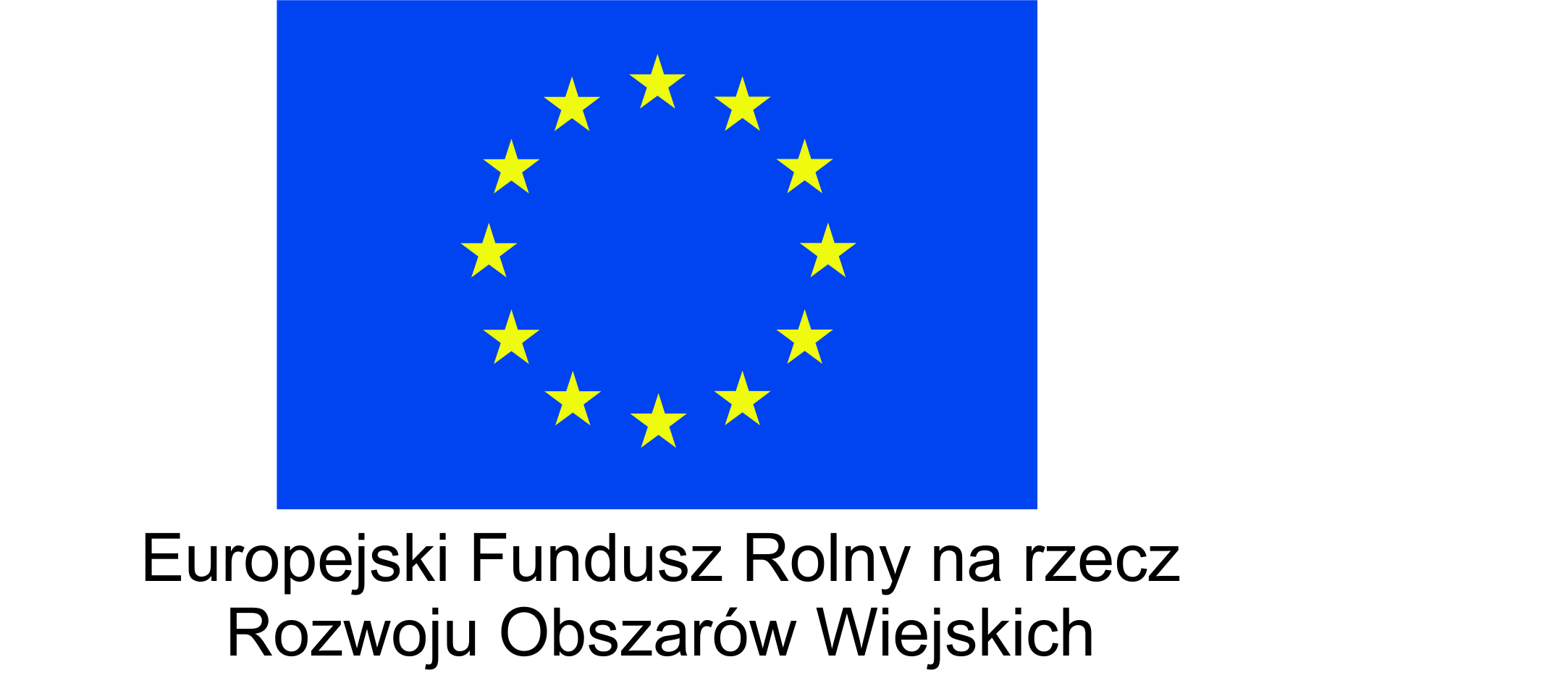 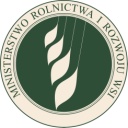 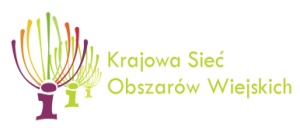 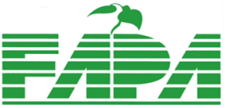 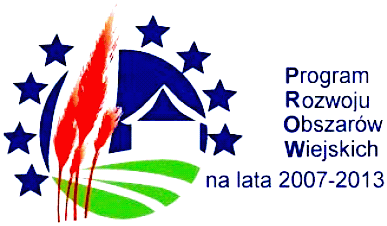 